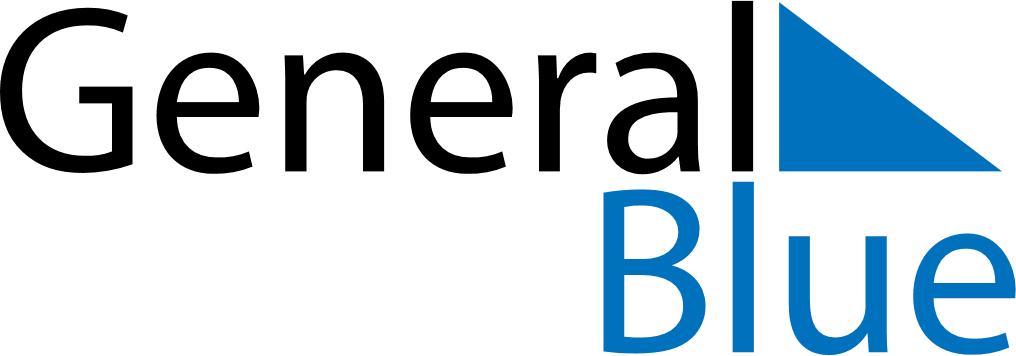 September 1865September 1865September 1865September 1865September 1865SundayMondayTuesdayWednesdayThursdayFridaySaturday123456789101112131415161718192021222324252627282930